БИЗНЕС-КОНЦЕПЦИЯ «Обработка древесины (пилорама, мебельный цех)»Саратовская область2023 год1. Для осуществления деятельности по обработке древесины (пилорама, мебельный цех)» необходимо зарегистрироваться  в качестве - самозанятого или ИП* Для оформления в качестве ИП постановка на учет осуществляется в отделении ИФНС по месту постоянной регистрации гражданина (лично, через МФЦ).Список необходимых документов:- документ, удостоверяющий личность (паспорт);-  ИНН;- квитанция об уплате госпошлины в размере 800 руб. Сформировать квитанцию на уплату госпошлины можно с помощью сервиса «Уплата госпошлины» (С 01.01.2019 при направлении документов для государственной регистрации в форме электронных документов, в том числе через МФЦ, уплачивать государственную пошлину не требуется!);- заявление по форме № Р21001: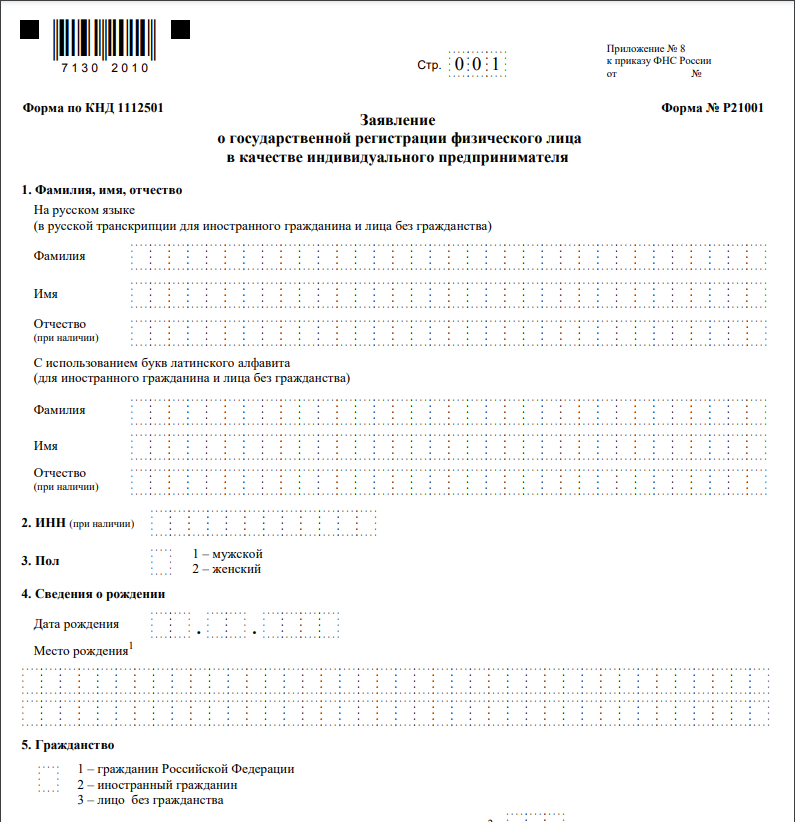 Также нужно определиться с видом предпринимательской деятельности (ОКВЭД).Через 3 рабочих дня после подачи документов в налоговом органе можно получить лист записи ЕГРИП.Рекомендуется осуществлять деятельность в качестве индивидуального предпринимателя.* Для оформления в качестве самозанятого достаточным будет установить приложение «Мой налог» на свой телефон. Приложение «Мой налог» можно скачать с Google Play Market или App Store.Оформление в качестве самозанятого гражданина абсолютно бесплатное.Размер  налога на профессиональный доход – 4%.Более подробную информацию о приложении можно получить на сайте ФНС России (https://npd.nalog.ru/app/):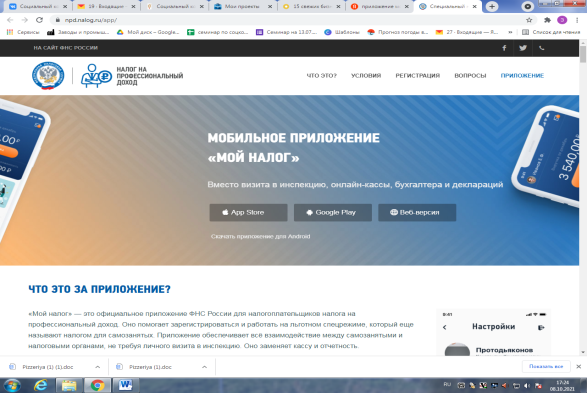 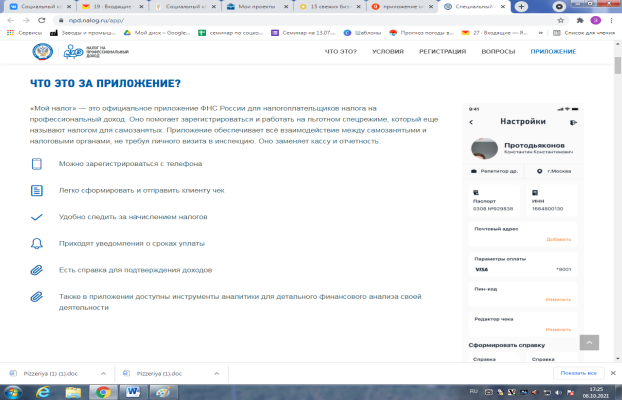 2. Выбрать место для осуществления деятельностиВ любом случае при выборе того, где будет размещаться пилорама, в первую очередь необходимо учитывать несколько важных факторов:Близость к клиентам или близость к поставщику сырья. Если спрос ориентирован на небольшие, мелкооптовые заказы, на специальную форму обработки древесины, то лучше располагать пилораму ближе к клиентам.Если же клиентами будут крупные строительные компании, то тогда лучше располагать пилораму ближе к источникам сырья: лесным базам, транспортным узлам, промышленным зонам.При выборе помещения для пилорамы также следует обратить первоочередное внимание на то, чтобы была возможность подключения к электросети мощностью не менее 20 кВт.Оптимальная площадь – 70-120 кв. м. Также необходима будет площадка для хранения готовой продукции в небольшом крытом складе.Должен быть учтен удобный подъезд грузового транспорта для выгрузки/погрузки древесного сырья и его сортировки.3. График работыНеобходимо установить график работы, учитывая потребности клиентов и месторасположения.4. Описание рынка сбытаДля описания рынка сбыта компании, занятой первичной переработкой деловой древесины, необходимо исходить из тех групп клиентов, которые будут основными потребителями услуг бизнеса пилорамы.В большинстве случаев, целевой аудиторией являются строительные фирмы, дизайн-студии, занятые строительством частных домов и коттеджей. Рынок индивидуального домостроения в России еще находится только в начале своего развития.5. План производстваДля организации бизнеса следует также:Получить разрешение от местных подразделений СЭС на эксплуатацию промышленного объекта. Пройти санитарную аттестацию рабочих мест;Пройти проверку объекта и получить разрешение на его эксплуатацию у местных органов МЧС (противопожарная охрана);Получить разрешение на эксплуатацию промышленного оборудования у Ростехнадзора, в том числе и при подключении пилорамы к высоковольтным источникам энергии;Заключить договор аренды на земельный участок, производственные помещения или же оформить их в собственность;Заключение договора и постановка на охрану объекта в органах вневедомственной охраны или с местными частными охранными предприятиямиПроизвести набор штатного персонала.6. Рассчитать затраты, необходимые для реализации проекта7. Рассчитать выручку за месяцВ таблице приведены наиболее распространенные виды работ, их стоимость и планируемое количество выполнения в месяц.*Объем работ по предварительно договоренности позволяет не закладывать бюджет на рекламу8. Рассчитать перечень постоянных расходов9. Расчет налоговых платежей в бюджетПодробную информацию можно получить здесь: https://www.nalog.ru/rn48/service/mp/10. Финансовые результаты деятельности*Налог исчислен при использовании УСН (доходы). Данный показатель может меняться в зависимости от выбора режима налогообложения.Важно:Приобрести оборудование можно на сайтах:- «RegTorg.Ru» (http://ufa.regtorg.ru/);- «Яндекс Маркет» (https://market.yandex.ru/);- «Ситилинк» (https://www.citilink.ru/);- «DNS» (https://www.dns-shop.ru/);Для ведения деятельности нужно иметь предпринимательское образование и навыки, пройти обучение можно в:- Общество с ограниченной ответственностью «Бизнес – инкубатор Саратовской области» (г. Саратов, ул. Краевая, д.85, тел.: 8(8452) 24-54-78.МаркетингВ начале осуществления деятельности целесообразно организовать рекламу:- размещение рекламы на сайтах (www.avito.ru) и печатных изданиях;- распространение визиток;- расклейка объявлений;- раздача рекламных буклетов по почтовым ящикам;- для закрепления лояльности клиентов необходимо предоставлять постоянным клиентам скидки.№п/пНаименование позицииКол-во(ед.)Стоимость(шт./руб.)1Пилорама ленточная 118 0002Станок деревообрабатывающий многофункциональный123 0003Кромкообрезной двухпильный станок166 0004Стационарная торцовочная пила116 5005Станок на заточной подставке169 0006Гидравлическая тележка1 25 1007Инструменты25 0008Ручной фрезер 125 2009Пропитки для дерева 12 200ИТОГОИТОГО250 000№ п/пНаименование работЦена, 
руб.Кол-во,
мес.Выручка, руб.1Резка, раскрой и распил20050010 0002Фрезеровка10 000550 0003Строжка и профилирование пиломатериалов1 90023 8004Изготовление пиломатериала по размерам заказчика14 900229 8005Доставка по месту назначения2 0001020 000Предположительная выручка в месяц113 600Перечень постоянных расходовСредне - месячные расходыПеречень постоянных расходовРуб.Коммунальные услуги5 000Бензин5 000Реклама1 500Зарплата30 000ИТОГО41 500Если Вы индивидуальный предприниматель на УСН, ПСНЕсли Вы индивидуальный предприниматель на УСН, ПСНУСН 
(доходы)Д*6% Сумма исчисленного налог (авансового платежа) за налоговый период может быть уменьшена на сумму уплаченных страховых взносов в данном налоговом периоде на основании ст. 346.21 НК РФ.УСН
(доходы минус расходы)(Д-Р) *10%ПСНналоговая база / 365 (366) дней Х количество дней срока, на который выдан патент) Х 6%Сумма исчисленного налога за налоговый период может быть уменьшена на сумму уплаченных страховых взносов в данном налоговом периоде на основании п 1.2 ст. 346.51 НК РФ.Сумма фиксированных взносов ОПС32 448 руб. (если сумма дохода за год превысит 300 тыс. руб., то 32448+1% с дохода свыше 300 тыс. руб.)Сумма фиксированных взносов ОМС8 426 руб.№ п/пНаименование показателей Величина показателей
(руб.)1.Выручка от оказания услуг 113 6002.Себестоимость услуг44 908 48 3162.1Постоянные расходы41 5002.2Налоги*3 408 68163Чистая прибыль68 692 65284